Beställare:Faktureringsadress:Organisationsnummer:Märkning:Eventuellt projektnummer:Eventuell projektledare: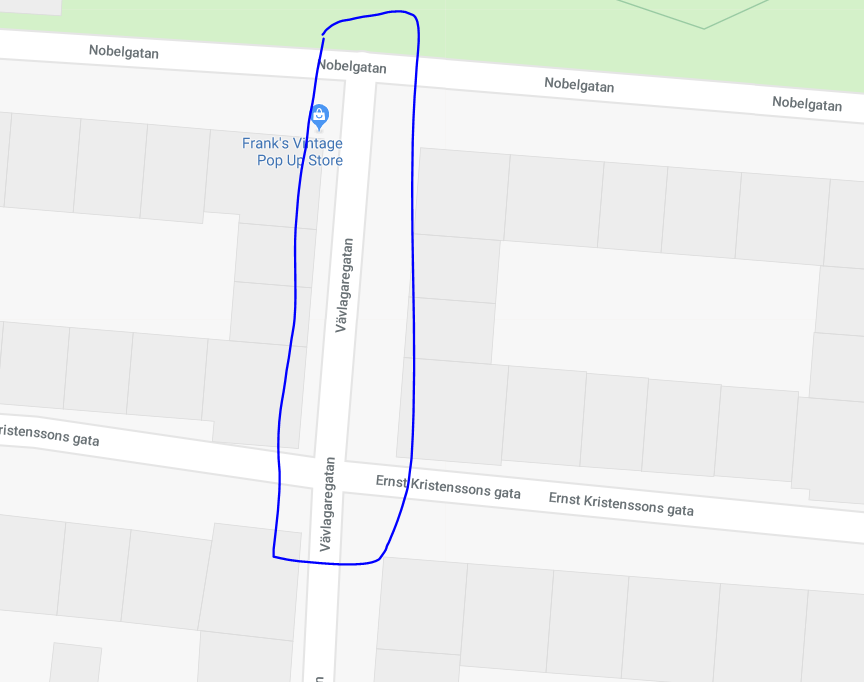 